¡Un saludo para todas!Actividades semana 5  Resolver los puntos del del 1 al 8 de la pagina 73En las sesiones virtuales se explicará el tema. COLEGIO EMILIA RIQUELME   Actividades virtuales COLEGIO EMILIA RIQUELME   Actividades virtuales COLEGIO EMILIA RIQUELME   Actividades virtuales COLEGIO EMILIA RIQUELME   Actividades virtuales 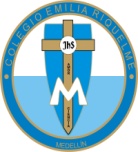 Fecha:17 de mayoAsignatura:   MatemáticasGrado:8°Docente: Daniel Castaño AgudeloDocente: Daniel Castaño Agudelo